①使用する機械を記入してください。※運転資格について「車両系建設機械運転技能講習」が必要です。（機体重量が３トン未満の場合は「特別教育」でも可。）※クレーン仕様のドラグ・ショベルを移動式クレーンとして使用する場合は、別途「移動式クレーン」の作業計画、および移動式クレーンの運転資格等が必要です。②機械の転倒又は転落するおそれはありますか。　　有　・　無③上記②で有の場合、どのような転落等の防止措置を行いますか。(例)運行経路の路肩にトラロープを設置して近付きすぎないようにする、十分な幅員を確保する、誘導者を配置してその誘導に従う等④機械の運行経路や作業半径内等に、作業者が立ち入ることはありますか。　　有　・　無⑤上記④で有の場合、どのような接触防止措置を行いますか。(例)安全通路を設置する、バリケードを設置する、機械作業と手作業を時間差とする等　　牛舎内でトラクターショベル作業をする場合はバリケードの設置、および北扉を閉めて外側に　　立入禁止の表示をする。作成日令和　○年　○月　○日作業期間○月 ○日　 ～ 　○月 ○日作業方法・内容（具体的、簡潔に）牛ふんの運搬作業牛ふんの運搬作業牛ふんの運搬作業安全対策トラクターショベルの作業についてはバリケードの設置、および牛舎扉へ立入禁止の表示を行い、トラクターショベル以外、立入禁止とする。トラクターショベルの作業についてはバリケードの設置、および牛舎扉へ立入禁止の表示を行い、トラクターショベル以外、立入禁止とする。トラクターショベルの作業についてはバリケードの設置、および牛舎扉へ立入禁止の表示を行い、トラクターショベル以外、立入禁止とする。整地・運搬・積込み用機械整地・運搬・積込み用機械整地・運搬・積込み用機械整地・運搬・積込み用機械整地・運搬・積込み用機械機　械トラクターショベル（ホイール式）機　械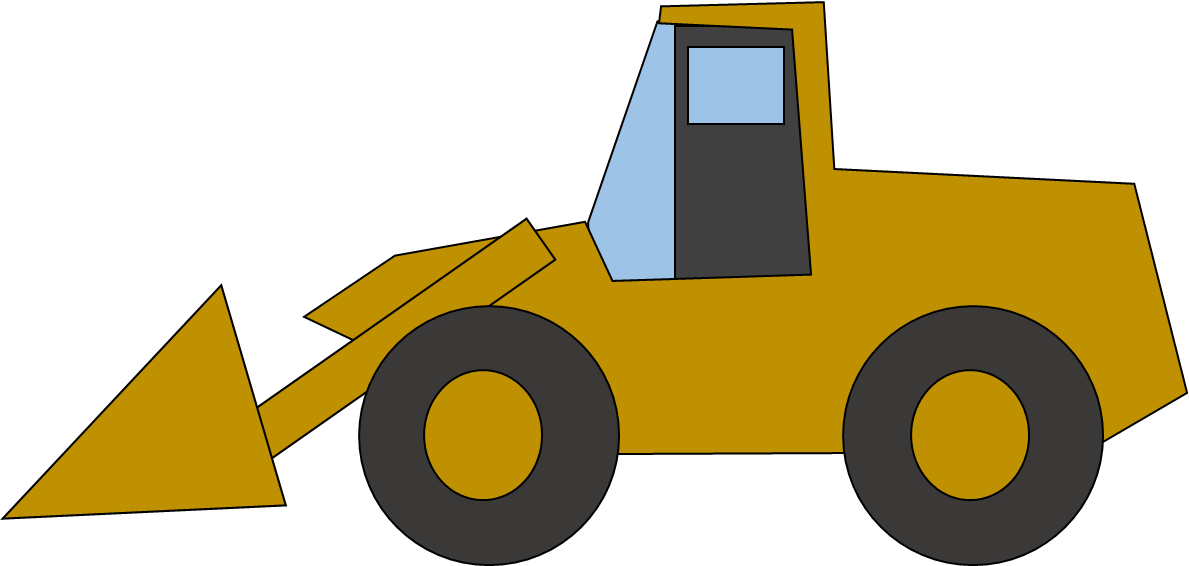 能　力１．５　ｍ３機体重量１２　トン運転資格者○○　一郎掘削用機械掘削用機械掘削用機械掘削用機械掘削用機械機　械ドラグ・ショベル（クローラ式）機　械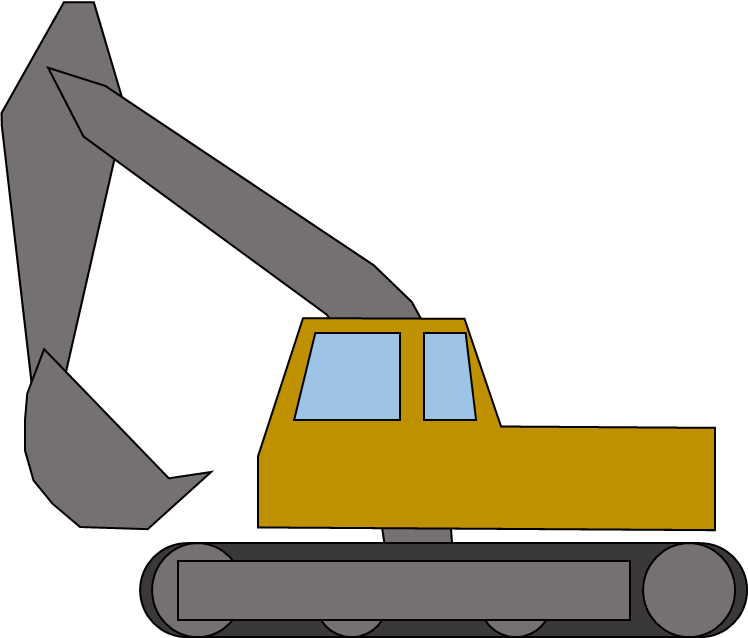 能　力　ｍ３機体重量　トン運転資格者作業場所及び作業範囲と運行経路（計画打合せ時に記載内容をチェックする）（例）機械位置　・立入禁止区域　・立入禁止措置　・安全通路　・移動する場合の運行経路など　※平面作図を基本とする。・当作業計画書に従って作業します。〈　　○　　月　　○　　日〉（署　名）　　○○　一郎　　　○○二郎　　　○○花子